Appendix D: BUSINESS SCORING MATRIX, EXAMPLEPLEASE NOTE: THIS BUSINESS SCORING MATRIX IS AVAILABLE AS A RESOURCE, IT IS NOT REQUIRED FOR APPLICATION SUBMISSION. 
Local entities can rank and prioritize eligible businesses within their districts using whatever transparent process they see fit.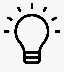 How to use this tool:  Determine if/how you want to prioritize your business applicants locally (examples below). Once you’ve decided which supplemental factors will be used for your local evaluation, update the Local Business Worksheet document.Finalize, distribute and then collect the Local Business Worksheet from interested businesses.Use the Business Scoring Matrix (below) OR your own scoring document to determine if a business is eligible for funding.Use the Business Scoring Matrix (below) OR your own scoring document to determine if a business meets your local priorities for funding.Select the business for inclusion with your application. EXAMPLE BUSINESS SCORING MATRIX ON NEXT PAGEBusiness Scoring Matrix Business Scoring Matrix Business Scoring Matrix Business Scoring Matrix Business Scoring Matrix Business Scoring Matrix Business Scoring Matrix Business Scoring Matrix Business Scoring Matrix Business Scoring Matrix Business Scoring Matrix Business Scoring Matrix Business Scoring Matrix Business Scoring Matrix Business Scoring Matrix Business Scoring Matrix Business NameStep 1: Business Eligibility VerificationStep 1: Business Eligibility VerificationStep 1: Business Eligibility VerificationStep 1: Business Eligibility VerificationStep 1: Business Eligibility VerificationStep 1: Business Eligibility VerificationStep 1: Business Eligibility VerificationStep 2: Local ConsiderationStep 2: Local ConsiderationStep 2: Local ConsiderationStep 2: Local ConsiderationStep 3: Selected for FundingStep 3: Selected for FundingStep 3: Selected for FundingStep 3: Selected for FundingBusiness NameMEDC Eligibility CriteriaMEDC Eligibility CriteriaMEDC Eligibility CriteriaMEDC Eligibility CriteriaMEDC Eligibility CriteriaMEDC Eligibility CriteriaMEDC Eligibility CriteriaLocal Eligibility CriteriaLocal Eligibility CriteriaLocal Eligibility CriteriaLocal Eligibility CriteriaMeets MEDC EligibilityMeets Local EligibilityRecommended for fundingRecommended for fundingBusiness NameBusiness is located within the boundaries of the community that the applicant servesBusiness is located within a traditional downtown, historic neighborhood commercial corridor, or area planned and zoned for concentrated commercial developmentBusiness sells products or services face-to-face AND has a physical brick and mortar store frontThe business is operating as a for profit or non-profitThe business is headquartered in MichiganThe business is NOT a franchise, located in a strip mall, a “big box” retailer, or a business whose primary sales come from marijuana, CDB, and/or tobaccoThe business has NOT received Match on Main grant funds within the last 24 months (This DOES NOT include Match on Main – COVID-19 award)Business has completed Local Business Worksheet AND has identified an eligible projectLocal Priority #1Local Priority #2Local Priority #3Put an X if the business qualifies
Put an X if business meets local eligibilityRecommending Business for FundingEx. Courtney Dress ShopXXXN/AXXXXXXXXXX